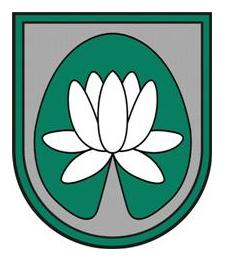 IEPIRKUMA„CEĻU SEGUMU ATJAUNOŠANA, IZMANTOJOT DUBULTĀS VIRSMAS APSTRĀDI, ĀDAŽU NOVADĀ”NOLIKUMSIdentifikācijas Nr.: ĀND 2018/96Ādažos2018Vispārējā informācijaIepirkuma identifikācijas numurs: ĀND 2018/96Pasūtītājs: Ādažu novada domePasūtītāja rekvizīti:Kontaktpersona: par iepirkuma dokumentāciju -Zane Liepiņa, tālr.: 67996298, e-pasts: zane.liepina@adazi.lv;par tehnisko specifikāciju - ceļu ekspluatācijas inženieris Pēteris Sabļins, tel. 67996255, peteris.sablins@adazi.lvInformācija par iepirkumuIepirkums tiek veikts atbilstoši Publisko iepirkumu likuma 9.panta nosacījumiem.Iepirkuma Nolikums un visa ar iepirkumu saistītā publiskojamā informācija ir brīvi pieejami Pasūtītāja mājas lapā internetā www.adazi.lv. Piedāvājuma iesniegšanas un atvēršanas vieta, datums, laiks un kārtībaPiedāvājums jāiesniedz līdz 2018.gada 07. augustam plkst. 10:00, iesniedzot personīgi Ādažu novada domē, Ādažos, Gaujas ielā 33A, 306.kabinetā (Kanceleja) 3.stāvā, vai atsūtot pa pastu (t.sk., kurjerpastu). Pasta sūtījumam jābūt nogādātam norādītajā adresē līdz augstākminētajam termiņam.Piedāvājumi, kas iesniegti pēc šajā Nolikumā noteiktā piedāvājumu iesniegšanas termiņa, netiks izskatīti un neatvērtā veidā tiks atdoti atpakaļ Pretendentam.Pēc piedāvājuma iesniegšanas termiņa beigām Pretendents iesniegto piedāvājumu grozīt nevar. Pirms piedāvājumu iesniegšanas termiņa beigām Pretendents var grozīt vai atsaukt iesniegto piedāvājumu.Piedāvājuma grozījumi vai atsaukums jāiesniedz rakstiski līdz piedāvājumu iesniegšanas termiņa beigām, nodrošinot, lai grozījumi vai atsaukums tiktu saņemts nolikumu 3.1. punktā norādītajā adresē ne vēlāk kā līdz 3.1. punktā minētajam datumam un laikam, slēgtā aploksnē. Uz aploksnes jābūt 4.1. punktā norādītai informācijai un papildu norādei "GROZĪJUMI" vai "ATSAUKUMS".Atsaukumam ir bezierunu raksturs un tas izslēdz pretendenta turpmāku dalību šajā iepirkumā.Iepirkuma piedāvājumu vērtēšana notiek slēgtās komisijas sēdēs.Piedāvājuma noformēšanaPiedāvājums iesniedzams aizlīmētā, aizzīmogotā iepakojumā – 3 (trīs) eksemplāros (viens oriģināls un divas kopijas), klāt pievienojot finanšu piedāvājuma elektronisko versiju elektroniskajā datu nesējā, Excel formātā. Uz piedāvājuma iepakojuma jābūt šādām norādēm:pasūtītāja nosaukums un adrese;Iepirkuma nosaukums un identifikācijas numurs;Atzīme „Neatvērt līdz 2018.gada 07.augustam plkst. 10:00”;Katrs piedāvājuma eksemplāra sējums sastāv no divām daļām:pretendenta atlases dokumenti, ieskaitot pieteikumu dalībai iepirkumā;tehniskais un finanšu piedāvājums.Visas piedāvājuma daļas iesienamas vienā sējumā. Dokumentiem jābūt cauršūtiem vai caurauklotiem. Auklu gali jāpārlīmē un jābūt norādei par kopējo lappušu skaitu piedāvājumā. Lapas jānumurē un tām jāatbilst satura rādītājam. Piedāvājums jāievieto 4.1.punktā minētajā iepakojumā.Piedāvājumā iekļautajiem dokumentiem jābūt skaidri salasāmiem, bez labojumiem. Piedāvājums jāsagatavo latviešu valodā. Pretendents drīkst iesniegt tikai vienu piedāvājumu par visu darba apjomu. Ja Pretendents iesniedz dokumentu kopijas, tās jāapliecina normatīvajos aktos noteiktajā kārtībā. Piegādātājs ir tiesīgs visu iesniegto dokumentu atvasinājumu un tulkojumu pareizību apliecināt ar vienu apliecinājumu, ja viss piedāvājums ir cauršūts vai caurauklots.Iepirkuma komisijai ir tiesības pieprasīt paskaidrojošu informāciju par iesniegtajiem pretendentu piedāvājumiem, kā arī pieprasīt pretendentam uzrādīt iesniegto dokumentu kopiju oriģinālus. Ja pretendents nesniedz pieprasīto informāciju, komisija ņem vērā to informāciju un dokumentus, kas ir tās rīcībā.Pretendents iesniedz parakstītu piedāvājumu. Ja piedāvājumu iesniedz personu grupa, pieteikumu paraksta visas personas, kas ietilps personu grupā. Ja piedāvājumu iesniedz personu grupa vai personālsabiedrība, piedāvājumā papildus norāda personu, kas iepirkumā pārstāv attiecīgo personu grupu vai personālsabiedrību, kā arī katras personas atbildības sadalījumu. Komisija pieņem izskatīšanai tikai tos Pretendentu iesniegtos piedāvājumus, kas noformēti tā, lai piedāvājumā iekļautā informācija nebūtu pieejama līdz piedāvājuma atvēršanas brīdim. Iesniegtie piedāvājumi ir Pasūtītāja īpašums un netiks atdoti atpakaļ Pretendentiem.Informācija par iepirkuma priekšmetuIepirkuma priekšmets ir ceļu segumu atjaunošana, izmantojot dubultās virsmas apstrādi, Ādažu novadā, atbilstoši tehniskajai specifikācijai.Iepirkums nav sadalīts daļās – pretendentiem jāiesniedz viens piedāvājums par visu apjomu. Nepilnīgs piedāvājums netiks vērtēts.Plānotais būvdarbu uzsākšanas termiņš – 2018.gada augusts. Plānotais kopējais būvniecības darbu ilgums – 3 (trīs) nedēļas, ieskaitot būves (ceļa) pieņemšanu ekspluatācijā. Faktiskais būvdarbu izpildes termiņš - 14 kalendārās dienas.Kvalifikācijas prasībasPretendents, personālsabiedrības biedrs, personu apvienības dalībnieks (ja piedāvājumu iesniedz personālsabiedrība vai personu apvienība) vai apakšuzņēmējs (ja pretendents būvniecībai plāno piesaistīt apakšuzņēmēju), kas veiks būvniecību, ir reģistrēts būvkomersantu reģistrā vai attiecīgā profesionālā reģistrā ārvalstīs, vai tam ir kompetentas institūcijas izsniegta licence, sertifikāts vai cits līdzvērtīgs dokuments, ja attiecīgās valsts normatīvie tiesību akti paredz profesionālo reģistrāciju, licences, sertifikāta vai citus līdzvērtīgu dokumentu izsniegšanu. Pretendentam jābūt pozitīvai pieredzei vismaz 2 (divu) līdzvērtīgu līgumu izpildē pēdējo 5 (piecu) gadu laikā. Par līdzvērtīgu līgumu tiks uzskatīts tāds līgums, kura kopējā līgumcena ir vismaz pretendenta piedāvātās līgumcenas apjomā un kur līguma ietvaros veikta ceļu seguma atjaunošana (izmantojot dubultās virsmas apstrādi), pievienojot pozitīvu pasūtītāja atsauksmi par atbilstošā līguma izpildi.Līgumiem, ar kuriem pretendents apliecina savu atbilstību šajā nodaļā minētajām prasībām, ir jābūt pilnībā pabeigtiem līdz piedāvājumu iesniegšanas termiņa beigām. Pretendents var balstīties uz citu personu iespējām, lai apliecinātu, ka pretendenta kvalifikācija, tehniskās un profesionālās spējas atbilst Pretendenta kvalifikācijas prasībām tikai gadījumā, ja šīs personas tiek piesaistītas arī iepirkuma līguma izpildei un pretendents pierāda, ka viņa rīcībā, izpildot iepirkuma līgumu, būs nepieciešamie resursi.Pretendents var nodrošināt sertificētu būvdarbu vadītāju, kuram iepriekšējo 5 (piecu) gadu laikā ir pozitīva pieredze līdzvērtīgu darbu (ceļu seguma atjaunošana izmantojot dubultās virsmas apstrādi) vadīšanā - jābūt vadītam vismaz 1 (vienam) līgumam, kur līguma kopējā līgumcena ir pretendenta piedāvātās līgumcenas apjomā un ir sniegta pozitīva atsauksme no darbu pasūtītāja.Kvalifikācijas dokumenti:Pretendenta pieteikums dalībai iepirkumā, atbilstoši Nolikumam pievienotajai formai (atbilstoši B1 formai). Pieteikumu aizpilda arī visi personālsabiedrības biedri (ja piedāvājumu iesniedz personālsabiedrība) vai visi personu apvienības dalībnieki (ja piedāvājumu iesniedz personu apvienība), kā arī Personas, uz kuru iespējām pretendents balstās. Informācija par Pretendenta pēdējo 5 (piecu) gadu laikā līdz piedāvājuma iesniegšanas dienai realizētajiem līgumiem. Informācija sagatavojama saskaņā ar Nolikumam pievienoto formu (skatīt B2 formu), pievienojot pozitīvu pasūtītāja atsauksmi par katra nolikuma 6.2.punkta prasībām atbilstošā līguma izpildi.Informācija par Pretendenta piedāvāto speciālistu (skatīt B3 formu), viņa CV (skatīt B4 formu) un spēkā esošu būvprakses sertifikātu kopija. Ja pretendents balstās uz citu personu iespējām, lai apliecinātu, ka pretendenta kvalifikācija atbilst Pretendenta kvalifikācijas prasībām, un/vai Būvniecībai plāno piesaistīt apakšuzņēmējus, nododot tiem vairāk par 10% no līguma summas:visu apakšuzņēmējiem nododamo būvniecības darbu saraksts atbilstoši Apakšuzņēmējiem nododamo būvniecības darbu saraksta veidnei (B5 pielikums), Personas, uz kuras iespējām pretendents balstās, un apakšuzņēmēju, kura veicamo darbu vērtība ir vismaz 10 procenti no iepirkuma līguma summas, apliecinājums atbilstoši Personas, uz kuras iespējām pretendents balstās, apliecinājuma veidnei (B6 pielikums) par gatavību veikt Apakšuzņēmējiem nododamo būvdarbu sarakstā norādītos būvdarbus un/vai nodot pretendenta rīcībā Iepirkuma līguma izpildei nepieciešamos resursus, dokumentu vai dokumentus, kas apliecina Personas, uz kuras iespējām pretendents balstās, piedāvājuma dokumentus parakstījušās, kā arī kopijas un tulkojumus apliecinājušās personas tiesības pārstāvēt Personu, uz kuras iespējām pretendents balstās, iepirkuma ietvaros. Juridiskas personas pilnvarai pievieno dokumentu, kas apliecina pilnvaru parakstījušās paraksttiesīgās amatpersonas tiesības pārstāvēt attiecīgo juridisko personu.Tehniskais un finanšu piedāvājumsTehniskais piedāvājums pretendentam jāsagatavo saskaņā ar Tehnisko specifikāciju (A pielikums), Lokālām tāmēm (skat. atsevišķu folderi) un Tehniskā piedāvājuma sagatavošanas vadlīnijām (B7 pielikums).Sagatavojot tehnisko un finanšu piedāvājumu, pretendentiem jāņem vērā, ka kopējā līgumcenā iekļaujamas visas izmaksas, kas pretendentam var rasties saistībā ar pilnīgu darbu pabeigšanu, kā arī garantijas saistību uzturēšanu.Iesniedzamas aizpildītas Būvdarbu lokālās tāmes atbilstoši Ministru kabineta 03.05.2017. noteikumiem Nr.239 „Latvijas būvnormatīvu LBN 501-17 Būvizmaksu noteikšanas kārtība”. Finanšu piedāvājuma cena un summas tāmēs ir jānorāda ar precizitāti – ne vairāk kā divas zīmes aiz komata. Excel programmā ir piemērojama ROUND funkcija ar precizitāti divas zīmes aiz semikola.Piedāvājumu izvēles kritērijiPasūtītājs piešķir iepirkuma līguma slēgšanas tiesības saimnieciski visizdevīgākajam piedāvājumam, kuru nosaka, ņemot vērā cenu. Par saimnieciski visizdevīgāko piedāvājumu atzīst to piedāvājumu, kas atbilst nolikuma un tehnisko specifikāciju prasībām, un kura cena ir viszemākā. .Iepirkuma līgumsPasūtītājs slēgs ar izraudzīto lētāko Pretendentu iepirkuma līgumu, pamatojoties uz Pasūtītāja sagatavotu un ar Pretendentu saskaņotu līgumprojektu.Līgumprojekta noteikumi tiks sagatavoti saskaņā ar šī Iepirkuma noteikumiem.Iespējams avanss līdz 20% apjomā no līgumcenas, pretendentam iesniedzot Eiropas Savienībā reģistrētas kredītiestādes vai apdrošināšanas sabiedrības avansa nodrošinājuma garantiju pieprasītā avansa apjomā.Atlikusī samaksa - pēcapmaksa 15 (piecpadsmit) dienu laikā pēc darbu pieņemšanas – nodošanas akta parakstīšanas un rēķina iesniegšanas. Pretendentam, kuram ir piešķirtas līguma slēgšanas tiesības, iepirkuma līgums ir jāsaskaņo ar Pasūtītāju ne vēlāk kā 5 (piecu) darba dienu laikā pēc Pasūtītāja elektroniska uzaicinājuma. Ja šajā punktā minētajā termiņā Pretendents nesniedz atbildi/komentārus par iepirkuma līgumu, tas tiek uzskatīts par Pretendenta atteikumu slēgt iepirkuma līgumu.10 (desmit) darbdienu laikā pēc tam, kad stājas spēkā iepirkuma līgums vai tā grozījumi, Pasūtītājs savā pircēja profilā ievieto attiecīgi iepirkuma līguma vai tā grozījumu tekstu, atbilstoši normatīvajos aktos noteiktajai kārtībai, ievērojot komercnoslēpuma aizsardzības prasības. Iepirkuma līguma un tā grozījumu teksts ir pieejams pircēja profilā vismaz visā iepirkuma līguma darbības laikā, bet ne mazāk kā 36 mēnešus pēc iepirkuma līguma spēkā stāšanās dienas.Informācijas apmaiņaJa Piegādātājs ir laikus pieprasījis papildu informāciju par iepirkuma Nolikumā iekļautajām prasībām, Pasūtītājs to sniedz 3 (triju) darbdienu laikā, bet ne vēlāk kā 4 (četras) dienas pirms piedāvājumu iesniegšanas termiņa beigām. Papildu informāciju Pasūtītājs nosūta Piegādātājam, kurš uzdevis jautājumu, un vienlaikus ievieto šo informāciju vietā, kur ir pieejams iepirkuma Nolikums, norādot arī uzdoto jautājumu.Pretendentam ir pienākums sekot līdzi publicētajai informācijai Pasūtītāja mājas lapā attiecībā uz iepirkumu. Iepirkuma komisija nav atbildīga par to, ja kāda ieinteresētā persona nav iepazinusies ar informāciju, kurai ir nodrošināta brīva un tieša elektroniskā pieeja Pasūtītāja mājas lapā.A1 pielikums: Tehniskā specifikācijaTehniskā specifikācijaCeļu segumu atjaunošana, izmantojot dubultās virsmas apstrādi, Ādažu novadā.Būvniecības objektsGaujas ielas grants seguma iebrauktuve uz Ādažu vidusskolu 40 metru garumā un vidēji 7 metru platumā līdz Lauku ielas krustojumam.Lauku ielas frēzētā asfaltbetona segums posmā no Gaujas ielas iebrauktuves līdz Druvas ielai 274 metru garumā un vidēji 4,5 metru platumā.Druvas ielas grants segums posmā no Lauku ielas līdz Gaujas ielai 291 metru garumā un 3,5 metru platumā.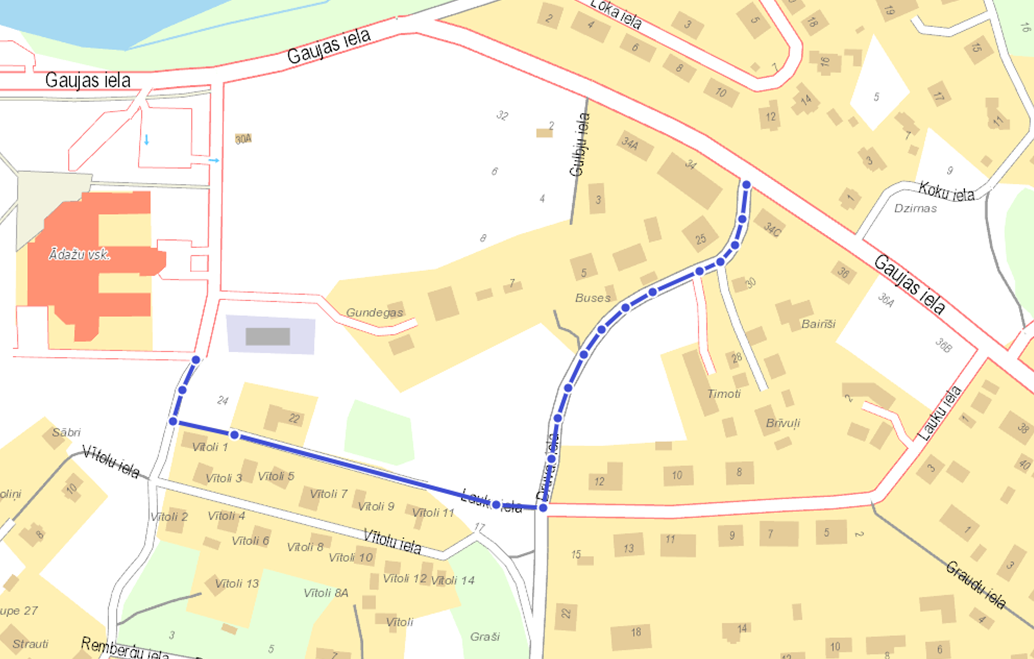 jāizstrādā un jāiesniedz satiksmes organizācijas shēma atbilstoši „Ceļu specifikācijas 2017” un Ministru kabineta noteikumi Nr.421 prasībām. jāgarantē, ka Būvuzņēmēja transports ārpus darba zonas ievēros visus spēkā esošos normatīvos aktus un slodžu ierobežojumus;visā būvniecības darbu veikšanas laikā jānodrošina autotransporta, operatīvā transporta un gājēju satiksme. Nedrīkst tikt traucēta iedzīvotāju, kā arī specdienestu (VUGD, neatliekamā medicīniskā palīdzība, komunālais dienests, u.c.) piekļūšana īpašumiem, kuri robežojas ar būvlaukumu;ja Pasūtītājs ir sastādījis defekta aktu, triju darba dienu laikā no defekta akta sastādīšanas datuma ir jāsaved kārtībā teritorijas, kas tikušas jebkurā veidā izmantotas vai skartas. Būvuzņēmēja pienākums ir uzturēt teritoriju kārtībā visu būvdarbu izpildes laiku.InženiertīkliPirms būvdarbu uzsākšanas Būvuzņēmējam jāsaņem visas atļaujas darbu veikšanai un jāinformē esošo komunikāciju apkalpojošas organizācijas par darbu uzsākšanu vai jāizsauc to pārstāvis uz vietas objektā;Būvuzņēmējam būvdarbu gaitā jāveic esošo inženiertīklu fotofiksācija, nekavējoties mutiski, un ne vēlāk kā vienas darba dienas laikā pēc neatbilstības konstatēšanas rakstiski jāziņo Pasūtītājam, ja ir konstatētas neatbilstības;ja būvniecības procesā ir radušies sarežģījumi, kā rezultātā ir radušās atkāpes no tehniskā specifikācijā uzstādītajiem noteikumiem, “Ceļu specifikācijas 2017” par kuriem Būvuzņēmējs nav informējis Pasūtītāju, tad Būvuzņēmējam par saviem līdzekļiem jāpārbūvē objekts atbilstoši tehniskajām specifikācijām, kā arī jāsedz visas papildizmaksas, kas saistītas ar papildus darbiem;Būvuzņēmējam būvdarbu izpildes laikā stingri jāievēro inženiertīklu aizsardzības noteikumi;būvdarbu veikšana inženiertīklu tuvumā (aizsardzības zonā) Būvuzņēmējam jāsaskaņo ar to attiecīgajām apkalpojošajām organizācijām un jāsaņem attiecīga darbu veikšanas atļauja. Līdz 2 (divu) metru attālumā no inženiertīkliem rakšanas darbus jāveic bez mehānismiem.Atgūtie materiāliliekā grunts un būvgruži jātransportē uz Pasūtītāja atbērtni Transportēšanas attālums līdz 5 km ;demontējamās betona un dzelzsbetona konstrukcijas jātransportē un jāutilizē atbilstoši Latvijas Republikas normatīvajos aktos noteiktai kārtībai;demontējamās metāla konstrukcijas (aku vāki, gūliju restes) saudzīgi jānojauc un jānogādā Pasūtītāja norādītajā vietā. Transportēšanas attālums līdz 5 km;nofrēzētais asfaltbetons jānogādā (neiestrādātais, pāri palikušais) uz Pasūtītāja norādīto vietu. Transportēšanas attālums līdz 5 km;Izmantojamie materiāli (būvmateriāli)Dubultās virsmas apstrādē pielietotajiem materiāliem jāatbilst „Ceļu specifikācijas 2017” un tehniskajā specifikācijā noteiktajām prasībām. Ceļa pamats no frakcionētā šķembām 8-20 stiprības klase N-III, atbilstoši “Ceļu specifikāciju 2017” 5.2 punktā izvirzītajām prasībām, lai virs tās var veikt dubultās virsmas apstrādi.Dubultās virsmas apstrādē (divkārtu virsmas apstrāde) jāveic, atbilstoši “Ceļu specifikāciju 2017” 6.6 punktā izvirzītajām prasībām Virsmas apstrādei lietojamas frakcionētas sīkšķembas, kuru īpašības atbilst Ceļu specifikāciju 6.2.4.1 punktā izvirzītajām prasībām dilumkārtām, jālieto magmatisko un/vai metamorfo iežu šķembas.Nobrauktuves jāizbūvē no grants – šķembu maisījuma 0/32s N-III klase, atbilstoši “Ceļu specifikācijas 2017” 5.2.4.4.7 punktā norādītajām prasībām.Inženierkomunikāciju aku lūku, kapju regulēšanu veikt, atbilstoši “Ceļu specifikāciju 2017” 3.4 punktā izvirzītajām prasībām.Brauktuves asfaltbetona izlīdzinošo segumu apakškārtā izbūvēt no ACbase8; (S-III) un virskārtu ACsurf11 (S-II), kas atbilst “Ceļa specifikācijas 2017” 6.2.punktā izvirzītajām prasībām.Visos gadījumos, atbilstošos būvnormatīvos un standartos ir paredzētas speciālās būvmateriālu pārbaudes, Būvuzņēmējam uz sava rēķina tās jāveic neatkarīgās ar Pasūtītāju rakstiski saskaņotās būvmateriālu laboratorijās.Darbu izpildes termiņiObjekta būvniecību paredzēts uzsākt pēc būvuzņēmuma līguma noslēgšanas. Plānotais būvdarbu uzsākšanas termiņš – 2018.gada augusts. Plānotais kopējais būvniecības darbu ilgums – 3 (trīs) nedēļas, ieskaitot būves pieņemšanu ekspluatācijā. Faktiskais būvdarbu izpildes termiņš - 14 kalendārās dienas.Ar būvobjekta būvniecību saistītie darbiEsošā minerālmateriālu segumu klātnes profilēšana un blīvēšana.Uzdevums Nodrošināt ceļa klātnes līdzenumu, ūdens atvadi no tās, nodrošinot vajadzīgo šķērskritumu. MērvienībaJāuzmēra noplanētā ceļa garums kvadrātmetros (m2);Darba izpildeDarba veikšanai nepieciešamo satiksmes organizācijas līdzekļu uzstādīšana;Ceļa klātnes planēšanā; Seguma noblīvēšana; Darba veikšanai nepieciešamo satiksmes organizācijas līdzekļu novākšana;IekārtasAutogreiders;Vismaz 12 t pneimoveltņi vai kombinētie veltņi, vai vismaz 10 t valču veltņi vai vismaz 6 t vibroveltņi;Laistāmajām mašīnām jāspēj operatīvi un efektīvi izliet nepieciešamajā apjomā ūdeni, neaizkavējot tā sablīvēšanu;Darba izpilde Planējot ceļa klātni, nolīdzina šķērsviļņus, 3 cm, 4 cm dziļas bedrītes, nelielus iesēdumus un citas deformācijas. Vajadzības gadījumā, attīra ceļa klātni no svešķermeņiem;Planēšanu veic pie ceļa seguma optimālā mitruma. Planēšanu veic virzienā no ceļa klātnes šķautnes uz asi;Pirms dolomīta šķembu kārtas būvniecības, jāsagatavo pamatni, novācot organisko piesārņojumu un citus svešķermeņus. Nesaistīto minerālo materiālu pamatne jānoblīvē, sasniedzot ne mazāk kā 98 % no Proktora tilpuma blīvuma (testēšanas metodika atbilstoši „Ceļu specifikāciju 2017” 5.2.7. punktā norādītajai).Prasības izpildītam darbamPēc planēšanas ceļa klātnei jābūt līdzenai visā platumā, bez šķērsviļņiem, vaļņiem garenvirzienā un bedrēm. Uz ceļa klātnes nedrīkst atrasties velēna vai akmeņi, kas lielāki par 70 mm. Seguma malās nedrīkst palikt planēšanas procesā radusies vaļņi; Taisnos posmos un liela rādiusa līknēs šķērskritums pareizā virzienā 3 %. Līknēs pareizā virzienā virāža līdz 5 % (ieskaitot);Darba dienas beigās nedrīkst palikt neizlīdzināts valnis. Ja nav iespējams valni izlīdzināt, tad šādā ceļa posmā jāuzstāda nepiecienāmie satiksmes organizācijas līdzekļi.Uzmērījumi un kvalitātes novērtējumsIzpildītais darbs kontrolējams visā apgabalā, neatbilstības gadījumā veicot nepieciešamos pasākumus prasību nodrošināšanai; Šķembu pamata izbūve vidēji 10cm biezumāUzdevums:Šķembu seguma izbūve;Mērvienība:Izpildītais darbs mērāms (m2);Darba aprakstsDarba veikšanai nepieciešamo satiksmes organizācijas līdzekļu uzstādīšana;Pamatnes sagatavošanas darbi;Šķembu seguma izbūve;Šķembu seguma noblīvēšana;Darba veikšanai nepieciešamo satiksmes organizācijas līdzekļu novākšana;Materiāli:Frakcionētās dolomīta šķembas 8-20 atbilstoši „Ceļu specifikācijas 2017” (NIII klase).Iekārtas:IeklājējsVibrobliete;Veltnis;Automašīna ar kravas nodalījumu;Ekskavators;Darba izpilde:Ja nav paredzēts citādi, tad pamata konstrukcija ir jābūvē (jāparedz) 10 cm biezumā no frakcionētās dolomīta šķembām frakcija 8-20. Dolomīta šķembu maisījums jānoblīvē, sasniedzot ne mazāk kā ≥ 102 % no Proktora blīvuma (testēšanas metodika atbilstoši „Ceļu specifikāciju 2017” 5.2.7 punktā norādītajai).Prasības izpildītam darbam:Dolomīta šķembu seguma kārtas biezums -1/+2cm no paredzētā;Sablīvējums dolomīta šķembu slānim ≥ 102 % no Proktora blīvuma vai veicot dubulto slogošanu ar statisko plātni Eυ2/Eυ1≤2,3.Uzmērījumi un kvalitātes novērtējums:Darbs tā izpildes laikā un pēc tā kontrolējams. Neatbilstību gadījumā sastāda defektu aktu un Izpildītājs veic defektu labošanu.Grants-šķembu seguma maisījuma izlīdzinošās kārtas izbūve vidēji 14cm biezumā iebrauktuvēsUzdevums:Izbūvēt segumu iebrauktuvēs (vidēji 14cm biezumā, sablīvētā stāvoklī), veidojot pieslēgumu starp brauktuvi un iebrauktuvi.Mērvienība:Jāuzmēra iestrādātās iebrauktuves grants šķembu maisījuma apjoms sablīvētā stāvoklī 14cm biezumā kvadrātmetros (m2);Darba apraksts:Darba veikšanai nepieciešamo satiksmes organizācijas līdzekļu uzstādīšana;Iebrauktuvju izbūve ietver nepieciešamo materiālu sagatavošanu un ražošanu, piegādi un iestrādi, kā arī pamatnes sagatavošanu liekā apauguma noņemšanu. Iebrauktuves profilēšana un blīvēšana ietver nepieciešamo profilēšanas un blīvēšanas darbu izpildi, lai iegūtu paredzēto garenkritumu un šķērskritumu. Iestrādātā materiāla veltņošana; Satiksmes organizācijas tehnisko līdzekļu noņemšana; Materiāli:Iebrauktuvju izbūvē lietojamajam materiālam jāatbilst “Ceļu specifikācijas 2017” 5.2.4 punktā izvirzītajām prasībām materiāliem, kas paredzēti nesaistītu minerālmateriālu grants-šķembu maisījumu segumam (0/32s,). Prasības atbilstoši AADTj,pievestā ≤ 100.Iekārtas:Laistāmās mašīnas, kas spēj operatīvi un efektīvi izsmidzināt nepieciešamo ūdens apjomu, neaizkavējot sablīvēšanu.Ekskavators un smagā mašīna priekš liekā apauguma noņemšanas un iebrauktuvju izbūves.Veltņi. Pneimoriteņu vai valču veltnis, vai piekabināma blīvējamā iekārta. Darba izpilde:Pirms iebrauktuvju izbūves no nomalēm un ceļa klātnes šķautnēm jānovāc sanesumi, velēnas u.c., transportējot tos uz atbērtni. Izmantojamais maisījums jāsagatavo pirms iestrādes. Visam sagatavotajam materiālam jābūt viendabīgam, ar prasībām atbilstošu struktūru – granulometrisko sastāvu. Pirms materiāla iestrādes jātestē tā granulometriskais sastāvs, testēšanas apjomu precizējot atbilstoši “Ceļu specifikācijas 2017” 2.6.2 punktā noteiktajam. Iebūvējamajam maisījumam jāatbilst attiecīgā maisījuma tipa lapās noteiktajam. Testējamie paraugi jānoņem pirms materiāla iestrādes. Strīdus gadījumā drīkst ņemt testējamo paraugu no kārtā iebūvēta maisījuma. Šādā gadījumā paraugi jāņem un testēšanas rezultāti jānovērtē, ievērojot 2.6-2 tabulā dotās norādes.Maisījumu deklarētajam granulometriskajam sastāvam ir jābūt normālajā zonā starp norādīto granulometriskā sastāva minimālo un maksimālo vērtību. Atsevišķām piegādes partijām granulometriskais sastāvs var būt ārpus normālās zonas, bet iekļaujoties norādītajā zonā starp granulometriskā sastāva maksimāli augstāko un minimāli zemāko vērtību. Vidējai vērtībai, kas izrēķināta no visiem vienas izcelsmes materiāla granulometriskā sastāva testu rezultātiem būvobjektā, jābūt normālajā zonā starp norādīto granulometriskā sastāva minimālo un maksimālo vērtību.Materiāls jāiestrādā optimāli mitrs. Materiāls jāizber tieši uz iebrauktuves, nepārberot klātnes šķautnei vai neuzberot uz brauktuves seguma. Iestrādātais materiāls jāblīvē, kamēr blīvējamā virsmā nepaliek blīvējamās iekārtas valču iespiedumi. Vajadzības gadījumā materiāls jāmitrina.Prasības izpildītam darbam:Uzbūvētās iebrauktuves segumam jābūt viendabīgam un līdzenam, nodrošinot pilnīgu ūdens noteci no kārtas virsmas. Iebrauktuvju piebēršanā lietotais materiāls nedrīkst atrasties uz brauktuves vai citām ceļa konstrukcijām, kur tas nav bijis paredzēts, pretējā gadījumā tas ir jānovāc, nesabojājot ceļa konstrukcijas. Uzmērījumi un kvalitātes novērtējums:Uzbūvētajām iebrauktuvēm jāatbilst “Ceļu specifikācijas 2017” 5.2-29 tabulā izvirzītajām prasībāmDubultās virsmas apstrādēUzdevums:Nodrošināt minerālmateriāla seguma atputekļošanu, ūdensnecaurlaidību un uzlabot tā raupjumu;Mērvienība:Izpildītais darbs mērāms (m2);Darba aprakstsDarba veikšanai nepieciešamo satiksmes organizācijas līdzekļu uzstādīšana;Pamatnes sagatavošanas darbi;Materiāla transportēšana;Ieklāšana un veltņošana;Virsmas apstrādes kopšana;Darba veikšanai nepieciešamo satiksmes organizācijas līdzekļu novākšana;Materiāli:Materiāli atbilstoši „Ceļu specifikācijas 2017” 6.6. nodaļai „Virsmas apstrāde un piesūcināta šķembu pamata nesošās kārtas būvniecība” noteiktajām prasībām materiāliem, kas paredzēti attiecīgam virsmas apstrādes tipam.Iekārtas:Gudrinātors, atbilstoši „Ceļu specifikācijas 2017” punktam 6.6.5Veltņi. Pneimoriteņu vai gumijoti valču veltņi vismaz ar 8 t masu.Sīkšķembu izkliedētājs. Tā darba ražībai un darba joslas platumam jābūt saskaņotam ar saistvielas izsmidzinātāja ražību un darba joslas platumu.Mehāniska iekārta virsmas pēcapstrādei. Tai jāspēj vienmērīgi un vajadzīgā daudzumā izkaisīt minerālmateriālu.Darba izpilde:Darba izpilde atbilstoši „Ceļu specifikācijas 2017” punktam 6.6.6. „Darba izpilde.Prasības izpildītam darbam:Uzbūvētajai virsmas apstrādei jābūt viendabīgai un ar vienmērīgu virsmas tekstūru, bez izsvīdumiem vai citiem vizuāli konstatējamiem defektiem. Uzbūvētās virsmas apstrādes vai piesūcinātu šķembu pamata nesošās kārtas kvalitātei jāatbilst attiecīgi „Ceļu specifikācijas 2017”  6.6-34 tabulā vai 6.6-35 tabulā izvirzītajām prasībām. Virsmas apstrādes virsmas krāsai visā būvobjektā jābūt vienā tonī..Uzmērījumi un kvalitātes novērtējums:Jāuzmēra atbilstoši veiktās virsmas apstrādes vai piesūcināta šķembu pamata nesošās kārtas laukums kvadrātmetros – m²Izbūvētas virsmas apstrādes garantijas periods ir 3 gadi. Šajā laikā konstatētie defekti uzņēmējam nekavējoties jāapzīmē ar nepieciešamajām ceļa zīmēm. Iestājoties atbilstošiem laika apstākļiem konstatētie defekti jānovērš līdz – 15.jūnijam. Vēlāk vasaras sezonā izveidojušies defekti jānovērš 1 nedēļā no konstatēšanas brīža.Virsmas apstrādes kopšana jāveic, atbilstoši „Ceļu specifikācijas 2017” punktam Inženierkomunikāciju aku un kapju lūku augstuma regulēšanaUzdevums:Nodrošināt ceļa seguma līdzenumuMērvienībaVienību skaits ( gab. )Darba apraksts:Darba veikšanai nepieciešamo satiksmes organizācijas līdzekļu uzstādīšana;Asfalta seguma atzāģēšana vai bruģakmens seguma demontāža;Stacionāro inženierkomunikāciju aku lūku augstuma regulēšana;Ceļa seguma atjaunošana;Darba vietas sakopšana;Darba veikšanai nepieciešamo satiksmes organizācijas līdzekļu novākšana;Materiāli:Betona java C 30/37;Asfalts;Regulēšanas gredzeni;IekārtasAsfalta zāģis;Betona spēka zāģis;Darba izpildeDarbus veic pēc Pasūtītāja norīkojuma. Ap vecajām stacionārajām inženierkomunikāciju aku lūkām, ja nepieciešams, atskalda asfaltbetonu līdz akas elementam, novāc sadrupināto asfaltbetonu un citus atkritumus, noceļ veco lūku. Jāpārbauda akas elementi, bojājumu gadījumā tos jāatjauno. Uzstāda stacionāro inženierkomunikāciju aku lūku, kuru, pēc vajadzības nolīmeņo ar attiecīga izmēra betona gredzeniem. Uzstādīto lūku nostiprina ar betonu C 30/37.Uzņēmējam veicot darbus jāievēro Latvijas Republikas spēkā esošie normatīvie akti par darba aizsardzību, darba drošību, vides aizsardzību un darba vietu aprīkošanu uz ceļiem. Nav pieļaujama apkārtējās vides piemēslošana.Prasības izpildītam darbamPēc darba pabeigšanas lietus kanalizācija uztvērējlūkas (gūlija) līmenim jābūt 0mm līdz -8mm, savukārt, stacionāro inženierkomunikāciju aku lūkai līmenim jābūt 0mm līdz +8mm attiecībā pret brauktuves virskārtu. Uzstādītā inženierkomunikāciju aku lūkas pie mehāniskas slodzes nedrīkst iegrimt. Ja minētās prasības netiek nodrošinātas jāveic stacionāro inženierkomunikāciju aku lūkai līmenim atkārtota regulēšana.Uzmērījumi un kvalitātes novērtējumsStacionāro inženierkomunikāciju aku lūku līmeni pārbaudi veic ar 3 m latu uzliekot to uz brauktuves šķērsām pāri elementam. Izpildītais darbs kontrolējams pēc darba pabeigšanas. Neatbilstību gadījumā sastāda defektu aktu un Izpildītājs veic defektu labošanu.FrēzēšanaUzdevums:Asfalta segumu paredzēts frēzēt, lai izveidotu esošā asfalta segumam nepieciešamo augstumu, līdzenumu un šķērskritumu, novāktu vecās asfalta kārtas vai sagatavotu esošās un no jauna ieklājamās asfalta kārtas salaidumu vietas.Mērvienība:Jāuzmēra nofrēzētais laukums (m2).Darba apraksts: Darba veikšanai nepieciešamo satiksmes organizācijas līdzekļu uzstādīšana;Remontējamās vietas robežu apzīmēšana;Seguma frēzēšana;Izfrēzētā materiāla izlīdzināšana, planēšana, blīvēšana un liekā savākšana un transportēšana uz Pasūtītāja atbērtni;Darba vietas sakopšana;Darba veikšanai nepieciešamo satiksmes organizācijas līdzekļu noņemšana;Iekārtas:Asfaltbetona frēze – frēzēšanai, ar darba platumu vismaz 0,5-1,0 m un aprīkota ar automātisku šķērsslīpuma vadību. Prasība ir spēkā arī gadījumā, ja daļēji jānofrēzē esošais asfalta segums, izveidojot noteiktu šķērskritumu.Traktorbirste seguma attīrīšanai.Darba izpildePirms darbu uzsākšanas Izpildītājam ar Pasūtītāju jāsaskaņo frēzēšanas karte ar uzmērījumu protokolu.Darbus veic pēc Pasūtītāja norīkojuma. Izlīdzinošā frēzēšana izpildāma tādā apjomā, kas nepieciešams prasītā seguma šķērskrituma vai garenkrituma uzlabošanai. Ja nav paredzēts frēzējumā iestrādāt asfalta materiālu, tad jānodrošina frēzējuma un apkārtējā seguma līdzena salaiduma vieta. Uzņēmējam veicot darbus jāievēro Latvijas Republikas spēkā esošie normatīvie akti par darba aizsardzību, darba drošību, vides aizsardzību un darba vietu aprīkošanu uz ceļiem. Nav pieļaujama apkārtējās vides piesārņošana.Prasības izpildītam darbam: Šķērsprofilam jābūt pareizi vērstam un tas nedrīkst būt sliktāks par profilu pirms frēzēšanas. Ja nav paredzēta asfalta iestrāde, jābūt pilnībā nodrošinātai ūdens atvadei no seguma virsmas. Vietās, kur veikta izlīdzinošā frēzēšana, spraugas zem 3m latas nedrīkst pārsniegt 10mm. Savienojuma frēzējumam joslas šķērsvirzienā jābūt izpildītam vismaz 3m platumā. Savienojuma frēzējuma dziļumam sajūgumā ar esošo segumu jāatbilst izbūvētā paredzētās asfalta kārtas biezumam. Darba dienas beigās nedrīkst palikt ceļa asij perpendikulāri izfrēzētas atklātas savienojuma vietas. Ja šādu perpendikulāri izfrēzētu savienojumu vietās, darba sienai beidzoties, tomēr nav izbūvēta asfalta kārta, tad savienojuma vietā jāaizpilda ar asfalta maisījumu, nodrošinot pakāpenisku pāreju, vismaz 3m garā posmā. Darbu beidzot, remontējamam posmam un nomalēm jābūt tīrām.Uzmērījumi un kvalitātes novērtējums:Jāuzmēra nofrēzētais laukums visā ielas posmā.Izpildītais darbs kontrolējams pēc darba pabeigšanas. Asfalta seguma izlīdzinošās vai savienojumu frēzēšanas kvalitātei jāatbilst „Ceļu specifikācijas 2017” 3.3-1 tabulā izvirzītajām prasībām.Atsevišķu pieslēgumu izbūve, ieklājot asfaltbetonu ar ieklājēju vai termosu, slāņa biezums 4cmUzdevumsIzbūvētajam segumam jānodrošina ceļa līdzenumu un virsmas ūdens atvadi no ceļa seguma. Jānodrošina ceļa šķērsprofils 2,5% (±0,5%).MērvienībaIzpildītais darbs uzmērāms kā aprēķinātais ieklātais laukums ar vidējais kārtas biezumu 4cm (m2).Darba aprakstsDarba veikšanai nepieciešamo satiksmes organizācijas līdzekļu uzstādīšana;Remontējamās vietas robežu apzīmēšana;Remontējamā posma gruntēšana;Asfaltbetona ieklāšana;Ieklātā asfaltbetona masas sablīvēšana;Darba vietas sakopšana;Darba veikšanai nepieciešamo satiksmes organizācijas līdzekļu novākšana;Materiāli AC-11surf Asfaltbetonam jāatbilst dokumenta „Autoceļa specifikācijas 2017” nodaļai 6.2.4.5.1; „Asfaltbetons (AC)” noteiktajām prasībām; Seguma gruntēšanai izmanto ātri sadalīga katjona bitumena emulsiju C50B3 vai CB50B4; IekārtasAsfaltbetona ieklājējs;Asfaltbetona termossAsfaltbetona seguma veltņi;Gudronators;Auto pašizgāzēji;Darba izpildeDarbus veic pēc Pasūtītāja norīkojuma. Tehnoloģija pielietojama atsevišķu avārijas stāvoklī esošu seguma posmu remontam. Minimālais remonta laukums vienā vietā 500m2;Asfaltbetona masa jāiestrādā uz nesasaluša, izžāvēta, notīrīta un ar saistvielu (bitumena emulsiju) apstrādāta asfaltbetona seguma, kurā iepriekš salabotas bedrītes. Saistvielas izsmidzināšana jāveic tieši pirms asfaltbetona maisījuma ieklāšanas (tajā pašā dienā);Darbu izpildes laikā diennakts vidējā gaisa temperatūra nevar būt zemākas par +10OC;Visiem ikdienas uzturēšanas darbos izmantotajiem būvmateriāliem (emulsijām, bitumenam, asfaltam, u.c.) jābūt sertificētiem atbilstoši Latvijas Republikas spēkā esošiem normatīvajiem aktiem;Uzņēmējam veicot darbus jāievēro Latvijas Republikas spēkā esošie normatīvie akti par darba aizsardzību, darba drošību, vides aizsardzību un darba vietu aprīkošanu uz ceļiem. Nav pieļaujama apkārtējās vides piesārņošana.Prasības izpildītam darbam Gruntēšanai pielietojama standarta LVS EN 13808:2006 prasībām atbilstoša ātri sadalīga katjonu bitumena emulsija C50B3. Bitumena emulsijas patēriņš – 0,0006t/m2;Asfaltbetona ieklājējs atbilstošs ieklājamam joslas platumam; Pašgājēj veltņi - statiskie ar slodzi, kas nav mazāka par 27kg/cm2 un/vai pneimatiskie ar slodzi 1200kg uz riepu;Gudronators, kas aprīkots ar izsmidzināšanas siju, kuras sprauslu savstarpējais attālums nedrīkst pārsniegt 15cm un regulējamu saistvielas padevi, nodrošinot vienmērīgu izsmidzināšanu vajadzīgajā apjomā. Papildus jābūt pieejamai rokas izsmidzināšanas iekārtai.Darba šuve (šķērsšuve) jāsagatavo frēzējot, atcērtot vai nozāģējot kārtas malu vertikāli, tad gruntējot vai iestrādājot bitumena mastikas lentu, atbilstoši ražotāja specifikācijai, kas piemērota Latvijas klimatiskajiem apstākļiem;Garenšuve jāsagatavo, iepriekš ieklātās joslas malu vai nu uzkarsējot ar infrasarkano staru sildītāju 10-15 cm platumā līdz temperatūrai +110OC vai arī lietojot kādu no iepriekš aprakstītajām darba šuves sagatavošanas metodēm; Asfaltbetona temperatūra iestrādes brīdī nedrīkst būt zemāka par +120OC. Objektā atvestā asfaltbetona masa jāiestrādā tai pašā darba maiņā. Darba bunkura un pašizgāzēju kravas kastu virsmas aizliegts ieziest ar eļļu vai dīzeļdegvielu; Veltņošana jāuzsāk, kad asfaltbetona masas temperatūra ir sasniegusi +120O - +130OC un jābūt pabeigtai līdz tā atdziest līdz +60OC. Veltņošanas laikā valči ir viegli jāmitrina;Asfaltbetona masas transportam jābūt auto pašizgāzējam ar pārsedzamu kravas kasti;Asfaltbetona patēriņš - 0,0974 t/m2 (kārtas vidējais biezums 4cm);Katrai iestrādātai asfaltbetona kravai jābūt pavaddokumentam, kurā norādīts izgatavotājs, iekraušanas laiks, maisījuma tips, kravas svars un temperatūra; Izbūvētajai asfaltbetona kārtai jābūt viendabīgai un ar vienmērīgu virsmas tekstūru, bez plaisām vai citiem vizuāli konstatējamiem defektiem. Šķērsprofilam jābūt pareizi vērstam un tas nedrīkst būt sliktāks par profilu pirms remonta un jābūt pilnībā nodrošinātai ūdens atvadei no seguma virsmas. Spraugas zem 3m latas (5 mērījumi ik pēc 0,5m no latas gala) nedrīkst pārsniegt 6mm garenlīdzenumam un 10mm šķērslīdzenumam;Izbūvētai asfaltbetona kārtai garantijas periods ir 3 gadi;Darbu beidzot, remontējamam posmam un nomalēm jābūt tīrām;Uzmērījumi un kvalitātes novērtējums:Jākontrolē pievestās un iestrādātās masas daudzums visā apgabalā. Pēc iestrādātās masas daudzuma aprēķina aizpildīto laukumu m2. Spraugu zem latas uzmēra jebkurā vietā, ja vizuāli konstatēta neatbilstību iespējamība. Izpildītais darbs kontrolējams pēc darba pabeigšanas. Spraugu zem latas uzmēra jebkurā vietā, ja vizuāli konstatēta neatbilstības iespējamība, tad sastāda defektu aktu un izpildītājs veic defektu labošanu.Finanšu saistības un samaksas kārtībaBūvuzņēmējs iesniedz:būvdarbu garantijas laika apdrošināšanu par apdrošināšanas summu, kas nav mazāka par 5 % no līgumcenas. Apdrošināšanas polisē iekļauj nosacījumu, ka apdrošināšanas sabiedrība apņemas izmaksāt apdrošināšanas atlīdzību pēc pirmā Pasūtītāja pieprasījumu, ja Izpildītājs jebkādu iemeslu dēļ neveic defektu un/vai trūkumu novēršanu. Garantijas perioda garantijas saturs Izpildītājam ir iepriekš jāsaskaņo ar Pasūtītāju. Apdrošināšanas polisē Pasūtītājs ir jānorāda kā apdrošināšanas atlīdzības saņēmējs. Garantijas periods 3 gadi.Objekta digitālā uzmērīšanaBūvuzņēmējam par saviem līdzekļiem jānodrošina būvprojektā paredzēto uzbūvēto inženierkomunikāciju novietojuma uzmērījumus digitālā veidā LKS 92 koordinātu sistēmā. Uzmērījumus jāveic komersantam, kuram ir Valsts zemes dienesta izsniegta licence ģeodēziskajiem darbiem.Uzmērījumi izpildāmi digitālā formā ar būves un tās elementu kopu topogrāfisko attēlojumu (sarkano līniju vai atsevišķos gadījumos ceļa vai ielas braucamās daļas robežās) MicroStation un AutoCad programmas vidē.Topogrāfiskam attēlojumam šūnu un līniju stilu bibliotēkas jāveido pēc ″topo 500.rsc″, kuru var saņemt Valsts zemes dienesta Lielrīgas reģionālās nodaļas Ģeodēzijas un kartogrāfijas daļā.Brauktuves, gājēju un velosipēdu celiņu, ietves un zaļās zonas laukumu attēlojumos jālieto pildījums (angļu val. ″fill″).Uzmērījumi jāizpilda mērogā M 1:500. Uzmērījuma kopijā (kompaktdiska formātā un elektroniskā formātā .dwg) grafiskā veidā ir jāparāda šādi lielumi:brauktuves pārbūvētā seguma robežas (neietverot apmaļu platību), platība, garums un platums brīvi izvēlētā vietā;nomales seguma robežas (neietverot apmaļu platību), platība, garums un platums brīvi izvēlētā vietā;iebrauktuves, nobrauktuves seguma robežas (neietverot apmaļu platību), platība, garums un platums;atjaunoto vai izbūvēto apakšzemes inženierkomunikāciju lūkas;citu būves elementu un inženierkomunikāciju izvietojums atjaunoto vai izbūvēto platību robežās;visu attēloto elementu augstuma atzīmes 10 m koordinātu tīklā.Uzmērītajiem datiem ir jābūt atbilstošiem faktiskajam stāvoklim dabā, kas ir jāapliecina parakstot uzmērījumu shēmas – Valsts zemes dienestā sertificētam mērniekam, kurš veicis uzmērīšanu, atbildīgajam būvdarbu vadītājam, kā arī Būvuzraugam, kuram ir jāveic iesniegto digitālo uzmērījumu izlases pārbaude. Uzmērījuma shēmās jānorāda arī būvdarbu līguma numurs.Pasūtītājs izlases veidā var veikt digitālo uzmērījumu atbilstības papildus pārbaudes.Papildus nosacījumiBūvuzņēmējam:savā piedāvājumā jāievērtē visi nepieciešamie darbi, materiāli, būvmašīnas un transports, bez kā nebūs iespējama būvprojektā paredzēto būvdarbu tehnoloģiski pareiza, Pasūtītāja prasībām un spēkā esošajiem normatīvajiem aktiem atbilstoša izpilde pilnā apjomā;jebkuras darbības ārpus būvlaukuma jāsaskaņo ar attiecīgo nekustamo īpašumu īpašniekiem vai to pilnvarotām personām;Visus nepieciešamos mērījumus un testēšanu veic būvuzņēmējs uz sava rēķina. Pasūtītāja mērījumus un testēšanu izpilda un apmaksā pasūtītājs. Testēšanai un mērījumiem būvuzņēmējam jāizmanto kompetenta kvalitātes uzraudzības institūcija (laboratorija, struktūrvienība, personāls vai cits).Visām automašīnām, kas pārvadā būvgružus jābūt aprīkotām ar aizsargpārklāju, kas jālieto pārvadājumu laikā.Ja Būvuzņēmēja darbības rezultātā tiek sabojāti: ceļu segumi, ēkas, inženierkomunikācijas, sētas utt. vai veikts cits kaitējums, tad to atjaunošanu veic Būvuzņēmējs par saviem līdzekļiem līdz būvobjekta nodošanai ekspluatācijā.Būvuzņēmējs rakstiski saskaņo ar Pasūtītāju Darba veikšanas laiku, ja Darbus plānots veikt pēc plkst. 22.00, brīvdienās vai svētku dienās.Objekta apsardze un materiāla uzglabāšana ir Būvuzņēmēja uzdevums, kas jāparedz izdevumos.Pasūtītājs ir tiesīgs aprēķināt Būvuzņēmējam līgumsodu EUR 500 apmērā par katru konstatēto gadījumu, ja:Būvuzņēmējs nav aprīkojis automašīnas, kas pārvadā būvgružus, ar aizsargpārklāju; Būvuzņēmējam būvniecības procesā ir radušies sarežģījumi, kā rezultātā ir radušās atkāpes no tehniskā specifikācijā uzstādītajiem noteikumiem par kuriem viņš nav informējis Pasūtītāju.Būvuzņēmējs veic darbus pēc plkst. 22:00, brīvdienās vai svētku dienās bez rakstiska saskaņojuma ar Pasūtītāju.Ceļa zīmes neatbilst saskaņotajai satiksmes organizācijas shēmai.Par kalendārā grafika neievērošanu Pasūtītājs ir tiesīgs aprēķināt Būvuzņēmējam līgumsodu 0,5% apmērā no līgumsummas:ja paredzētājā termiņā netiek uzsākti reāli būvdarbi (būvdarbu žurnāls);ja noteiktajā termiņā netiek izpildīti paredzētie darbi; B pielikums: Veidnes piedāvājuma sagatavošanaiB1 pielikums: Pieteikuma dalībai iepirkumā veidnePieteikums dalībai iepirkumā Iepirkuma Identifikācijas Nr. ____Ādažu novada domes Iepirkuma komisijaiSaskaņā ar Nolikumu es apakšā parakstījies apliecinu, ka:___________________________ (pretendenta nosaukums) piekrīt Nolikuma noteikumiem un garantē Nolikuma un tā pielikumu prasību izpildi. Noteikumi ir skaidri un saprotami;Pievienotie dokumenti veido šo piedāvājumu.(pretendenta nosaukums) atbilst _________________________ (mazā vai vidējā uzņēmuma) kritērijiem.Informācija, kas pēc Pretendenta domām ir uzskatāma par komercnoslēpumu, ierobežotas pieejamības vai konfidenciālo informāciju, atrodas pretendenta piedāvājuma _________________________ lappusē.Ar šo apliecinām, ka visa piedāvājumā iesniegtā informācija ir patiesa.Kopējā piedāvājuma līgumcena: EUR _____________________ (_________________________________________________________) bez PVN.Z.v.B2 pielikums: Veikto būvdarbu saraksta veidneVEIKTO BŪVDARBU SARAKSTSPielikumā: Atsauksme Nr.1 no  ________________Atsauksme Nr.2 no ________________B3 pielikums: Speciālistu saraksta veidneA: GALVENO SPECIĀLISTU SARAKSTSPielikumā: Atsauksme Nr.1 no  ________________Atsauksme Nr.2 no ________________B4 pielikums: CV veidneUzvārds:Vārds:Izglītība:Valodu prasme: Uzrādīt valodas prasmes līmeni (skaitliskais vērtējums no 1 – teicami, līdz 5 - pamatzināšanas)Dalība profesionālās organizācijās:Citas prasmes: Pašreizējais amats un galveno darba pienākumu apraksts:Profesionālā pieredze:Profesionālās darbības laikā veiktie nozīmīgākie projekti:Es apņemos saskaņā ar <Pretendenta nosaukums, reģistrācijas numurs un adrese> (turpmāk – Pretendents) piedāvājumu <Pasūtītāja nosaukums, reģistrācijas numurs un adrese> rīkotā iepirkuma „<Iepirkuma nosaukums>” (id.Nr.<iepirkuma numurs>) kā <Speciālista specialitāte vai darbības joma>veikt <Speciālista izpildāmo darbu vai veicamo pasākumu apraksts>, gadījumā, ja Pretendentam tiek piešķirtas tiesības slēgt iepirkuma līgumu un iepirkuma līgums tiek noslēgts.[Ar šo apliecinām, ka nepastāv šķēršļi, kādēļ <vārds un uzvārds> nevarētu piedalīties <iepirkuma priekšmeta raksturojums> iepriekš minētajos laika posmos, gadījumā, ja Pretendentam tiek piešķirtas tiesības slēgt iepirkuma līgumu un iepirkuma līgums tiek noslēgts.B5 pielikums: Apakšuzņēmējiem nododamo būvniecības darbu saraksta veidneAPAKŠUZŅĒMĒJIEM NODODAMO BŪVNIECĪBAS DARBU SARAKSTSB6 pielikums: Personas, uz kuras iespējām pretendents balstās, un apakšuzņēmēja, kura veicamo darbu vērtība ir vismaz 10 procenti no iepirkuma līguma summas,apliecinājuma veidne<Pasūtītāja nosaukums><reģistrācijas numurs><adrese>PERSONAS, UZ KURAS IESPĒJĀM PRETENDENTS BALSTĀS, LAI APLIECINĀTU PRETENDENTA ATBILSTĪBU PRETENDENTA KVALIFIKĀCIJAS PRASĪBĀM, UN APAKŠUZŅĒMĒJA, KURA VEICAMO DARBU VĒRTĪBA IR VISMAZ 10 PROCENTI NO KOPĒJĀS IEPIRKUMA LĪGUMA SUMMASAPLIECINĀJUMSIepirkuma  „<Iepirkuma nosaukums>” (id.Nr.<iepirkuma identifikācijas numurs>) ietvarosAr šo <Personas, uz kuras iespējām pretendents balstās,/Apakšuzņēmēja nosaukums vai vārds un uzvārds (ja Persona, uz kuras iespējām pretendents balstās, ir fiziska persona), reģistrācijas numurs vai personas kods (ja Persona, uz kuras iespējām pretendents balstās, ir fiziska persona) un adrese>:apliecina, ka ir informēts par to, ka <Pretendenta nosaukums, reģistrācijas numurs un adrese> (turpmāk – Pretendents) iesniegs piedāvājumu <Pasūtītāja nosaukums, reģistrācijas numurs un adrese> (turpmāk – Pasūtītājs) organizētā iepirkumā „<Iepirkuma nosaukums>” (id.Nr.<iepirkuma identifikācijas numurs>)ietvaros; gadījumā, ja ar Pretendentu tiks noslēgts iepirkuma līgums, apņemas:[veikt šādus būvdarbus:<īss būvniecības darbu apraksts atbilstoši Apakšuzņēmējiem nododamo būvniecības darbu sarakstā norādītajam> un][nodot Pretendentam šādus resursus:<īss Pretendentam nododamo resursu (piemēram, finanšu resursu, speciālistu un/vai tehniskā aprīkojuma) apraksts>].B7 pielikums: Tehniskā piedāvājuma sagatavošanas vadlīnijasTehniskā piedāvājuma sagatavošanas vadlīnijasLai detalizēti varētu izvērtēt tehnisko piedāvājumu, Pretendentam jāiesniedz visa informācija, kas noteikta šajās vadlīnijās:Līguma izpildes organizatoriskā struktūra, norādot līguma īstenošanā iesaistītās puses, kā arī tehniskā personāla skaitu un to pienākumus.Darbu veikšanai izmantojamie mehānismi un iekārtas. Mehānismu un iekārtu saraksts jānoformē tabulas veidā, norādot, vai attiecīgais aprīkojums ir Pretendenta vai tā apakšuzņēmēja īpašums, vai tiek īrēts, izgatavošanas gadu, ražotāju un galvenos tehniskos parametrus. Detalizēts darba izpildes laika grafiks sasaistē ar finanšu plūsmu, nosakot izpildāmo darbu un veicamo pasākumu sākumu, beigas, ilgumu (pa nedēļām) un izmaksas, kā arī norādot objektā ik nedēļu nodarbināmo darbinieku skaitu un to darba algu (pa nedēļām).Būvdarbu vadītāja noslodzes laika grafiks, ievērojot pasūtītāju prasības un LR normatīvos tiesību aktus,Būvdarbu garantijas apraksts. Civiltiesiskās atbildības apdrošināšanas polises apstiprināta kopija par pretendenta civiltiesiskās atbildības apdrošināšanu pilnā apmērā no piedāvātās līgumcenas (ar PVN), pievienojot maksājuma apliecinošu dokumentu vai apdrošināšanas sabiedrības garantijas vēstule, ka gadījumā, ja pretendentam tiks piešķirtas tiesības slēgt līgumu, pirms līguma noslēgšanas tiks noslēgts līgums par pretendenta civiltiesiskās atbildības apdrošināšanu pilnā apmērā no piedāvātās līgumcenas (ar PVN) (pirms līguma noslēgšanas pretendents iesniedz apdrošināšanas polises un maksājuma apliecinoša dokumenta kopiju, uzrādot oriģinālu). Civiltiesiskās atbildības apdrošināšanai ir jābūt spēkā visā būvniecības laikā. Adrese:Gaujas iela 33A, Ādaži, Ādažu novads, LV-2164Reģistrācijas Nr.90000048472Tālrunis:67997350Fakss:67997828sastādīšanas vietadatumsInformācija par pretendentuInformācija par pretendentuInformācija par pretendentuInformācija par pretendentuInformācija par pretendentuPretendenta nosaukums:Pretendenta nosaukums:Reģistrācijas numurs:Reģistrācijas numurs:LV-LV-LV-Juridiskā adrese:Juridiskā adrese:LV-LV-LV-Pasta adrese:Pasta adrese:Tālrunis:Tālrunis:Fakss:E-pasta adrese:E-pasta adrese:Finanšu rekvizītiFinanšu rekvizītiFinanšu rekvizītiFinanšu rekvizītiFinanšu rekvizītiBankas nosaukums:Bankas kods:Konta numurs:Informācija par pretendenta kontaktpersonu (atbildīgo personu)Informācija par pretendenta kontaktpersonu (atbildīgo personu)Informācija par pretendenta kontaktpersonu (atbildīgo personu)Informācija par pretendenta kontaktpersonu (atbildīgo personu)Informācija par pretendenta kontaktpersonu (atbildīgo personu)Vārds, uzvārds:Ieņemamais amats:Tālrunis:Fakss:E-pasta adrese:Pretendenta nosaukums:Pilnvarotās personas vārds, uzvārdsPilnvarotās personas amats:Pilnvarotās personas paraksts:Nr.p.k.Būvobjekta nosaukums un veikto darbu raksturojumsBūvdarbu vērtība bez PVN (EUR)VietaPašu spēkiem veiktais darbu apjoms (% no būvdarbu vērtības bez PVN)Pasūtītājs (nosaukums, reģistrācijas numurs, adrese un kontakt- persona)Būvdarbu uzsākšanas un pabeigšanas gads un mēnesis1.<…><…><…><…><…><…>/<…><…><…><…><…><…><…><…>/<…><…><…><…><…><…><…><…>/<…>GalvenaisspeciālistsVārds un uzvārdsSertifikāta numurs (projektētājam un būvdarbu vadītājam)Profesionālā pieredze atbilstoši Nolikumā noteiktajām prasībāmStatuss (pretendents, personāl-sabiedrības biedrs, personu apvienības dalībnieks vai apakšuzņēmējs (Norādīt statusu) vai šo personu darbinieks vai darba ņēmējs vai darba vai uzņēmuma līgums tiks noslēgts, ja pretendentam tiks piešķirtas tiesības slēgt iepirkuma līgumu (Norādīt personas statusu, nosaukumu un speciālista statusu)Atbildīgais būvdarbu vadītājsIzglītības iestādeMācību laiks (no/līdz)Iegūtais grāds vai kvalifikācija<…><…>/<…><…><…><…>/<…><…><…><…>/<…><…>ValodaLasotRunājotRakstot<…><…><…><…><…><…><…><…><…><…><…><…>Laiks (no/īdz)Darba devējs vai Pasūtītājs (uzņēmuma līguma gadījumā)ValstsAmats un galveno darba pienākumu apraksts vai veicamā darba apraksts (uzņēmuma līguma gadījumā)<…>/<…><…><…><…><…>/<…><…><…><…><…>/<…><…><…><…>Projekta izpildes uzsākšanas un pabeigšanas gads un mēnesisProjekta izpildes vieta (valsts)Darba devējs vai Pasūtītājs (uzņēmuma līguma gadījumā)Pasūtītāja (klienta) nosaukums, reģistrācijas numurs, adrese un kontaktpersonaĪss veikto darbu apraksts, līgumcena<…>/<…><…><…><…><…><…>/<…><…><…><…><…><…>/<…><…><…><…><…>NoLīdz<1.perioda sākums><1.perioda beigas><2.perioda sākums><2.perioda beigas><…><…><Vārds, uzvārds><Paraksts><Datums><Darba devēja nosaukums><Reģistrācijas numurs><Adrese><Paraksttiesīgās personas amata nosaukums, vārds un uzvārds><Parkasttiesīgās personas paraksts>]Apakšuzņēmēja nosaukums, reģistrācijas numurs, adrese un kontaktpersonaNododamo darbu apjoms (% no Būvniecības kopējās cenas bez PVN)Īss apakšuzņēmēja veicamo būvniecības darbu apraksts<…><…><…><…><…><…><…><…><…><Paraksttiesīgās personas amata nosaukums, vārds un uzvārds><Paraksttiesīgās personas paraksts>